INDICAÇÃO Nº 4871/2017Sugere ao Poder Executivo Municipal que proceda a roçagem, limpeza e retirada de entulhos na extensão da área publica localizada na Rua Euclides da Cunha, principalmente defronte o nº 1325 no Jd. Santa Rita de Cássia. (Fotos anexa) (A).Excelentíssimo Senhor Prefeito Municipal, Nos termos do Art. 108 do Regimento Interno desta Casa de Leis, dirijo-me a Vossa Excelência para sugerir ao setor competente que proceda a roçagem, limpeza e retirada de entulhos na extensão da área publica localizada na Rua Euclides da Cunha, principalmente defronte o nº 1325 no Jd. Santa Rita de Cássia.Justificativa:Fomos procurados por moradores da referida rua solicitando essa providencia, pois segundo eles da forma que se encontra o local está favorecendo a proliferação de animais peçonhentos, causando transtornos e insegurança. Plenário “Dr. Tancredo Neves”, em 25 de Maio de 2017.José Luís Fornasari                                                  “Joi Fornasari”Solidariedade                                                    - Vereador -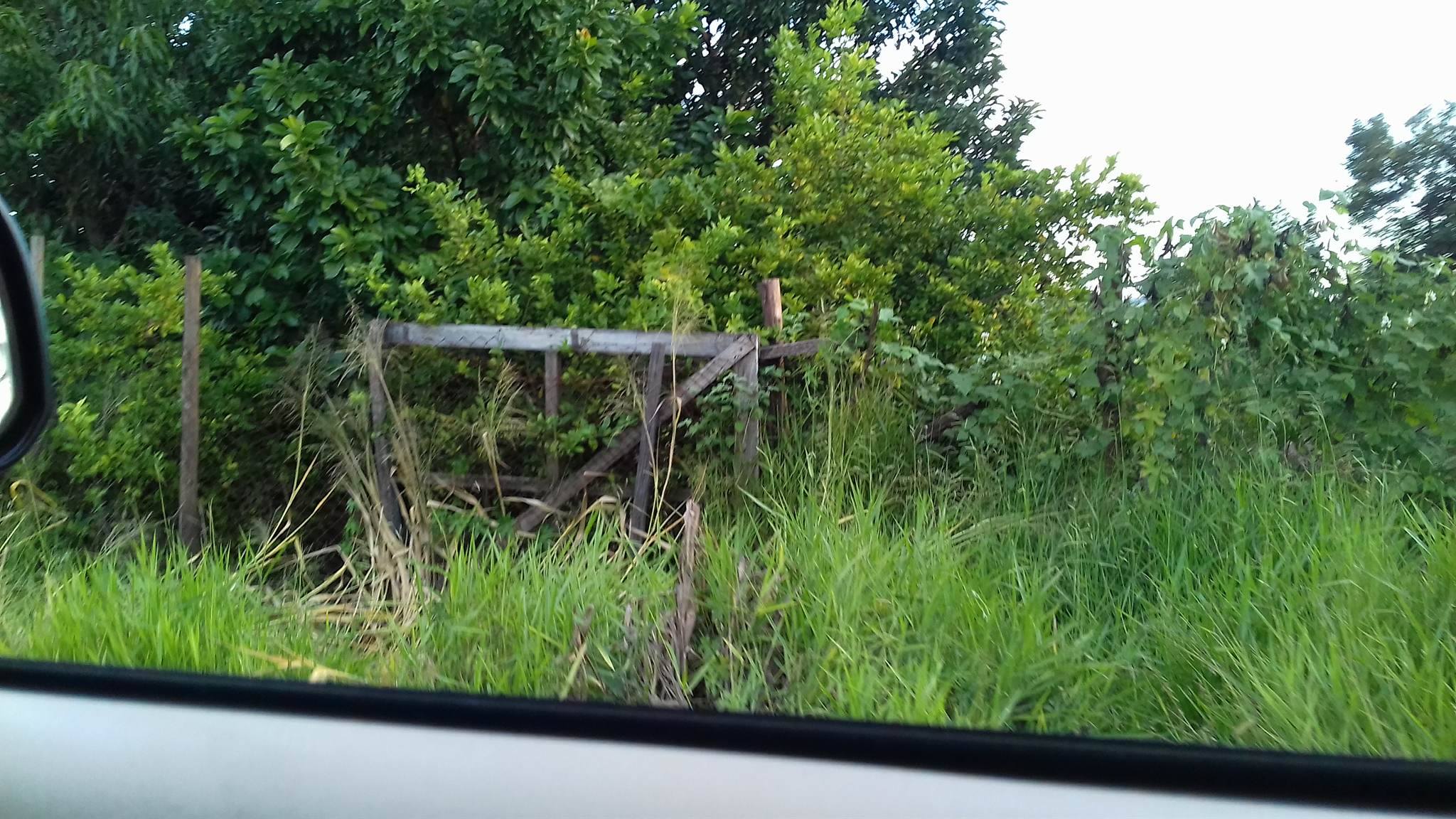 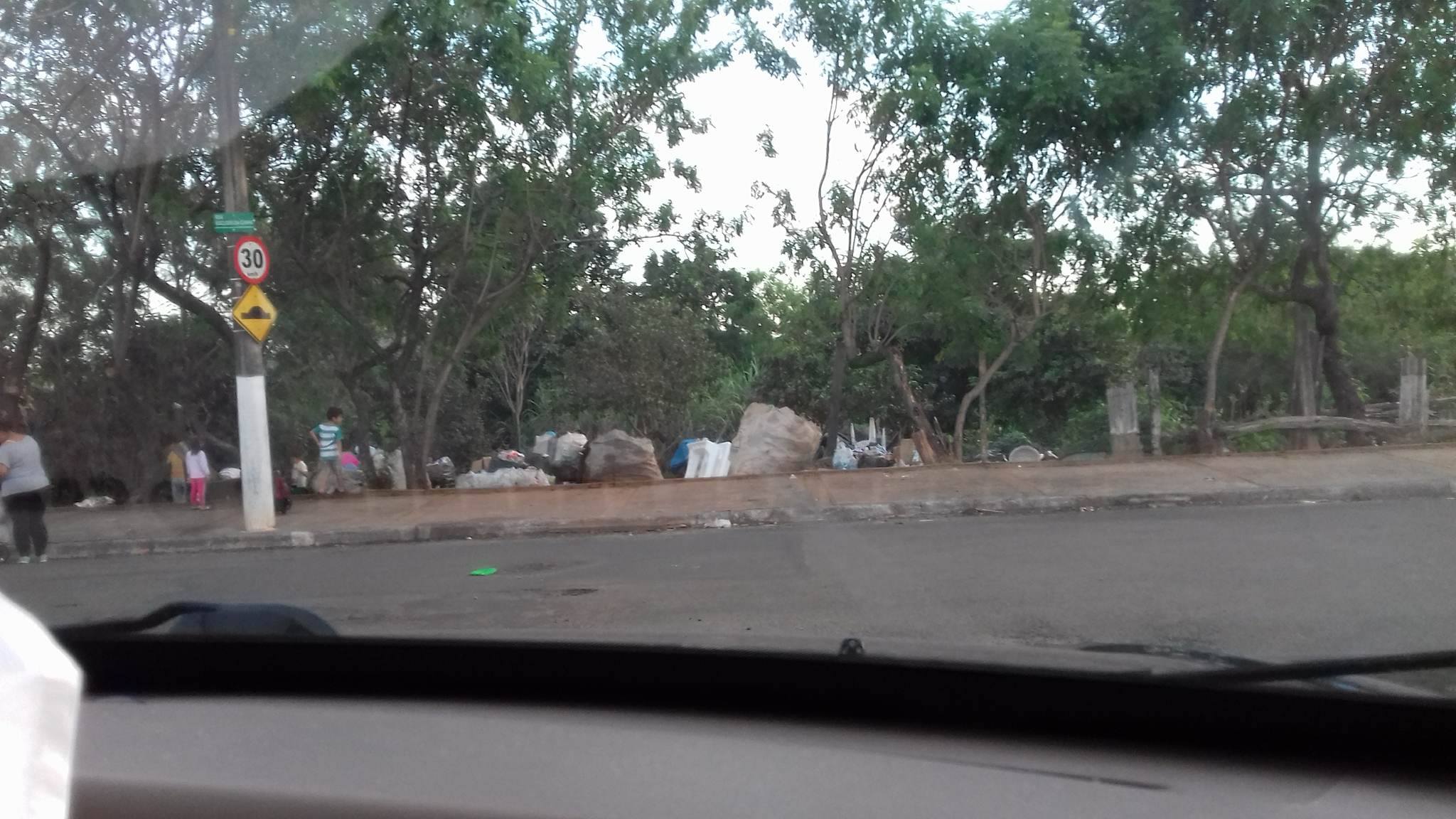 Sugere ao Poder Executivo Municipal que proceda a roçagem, limpeza e retirada de entulhos na extensão da área publica localizada na Rua Euclides da Cunha, principalmente defronte o nº 1325 no Jd. Santa Rita de Cássia.